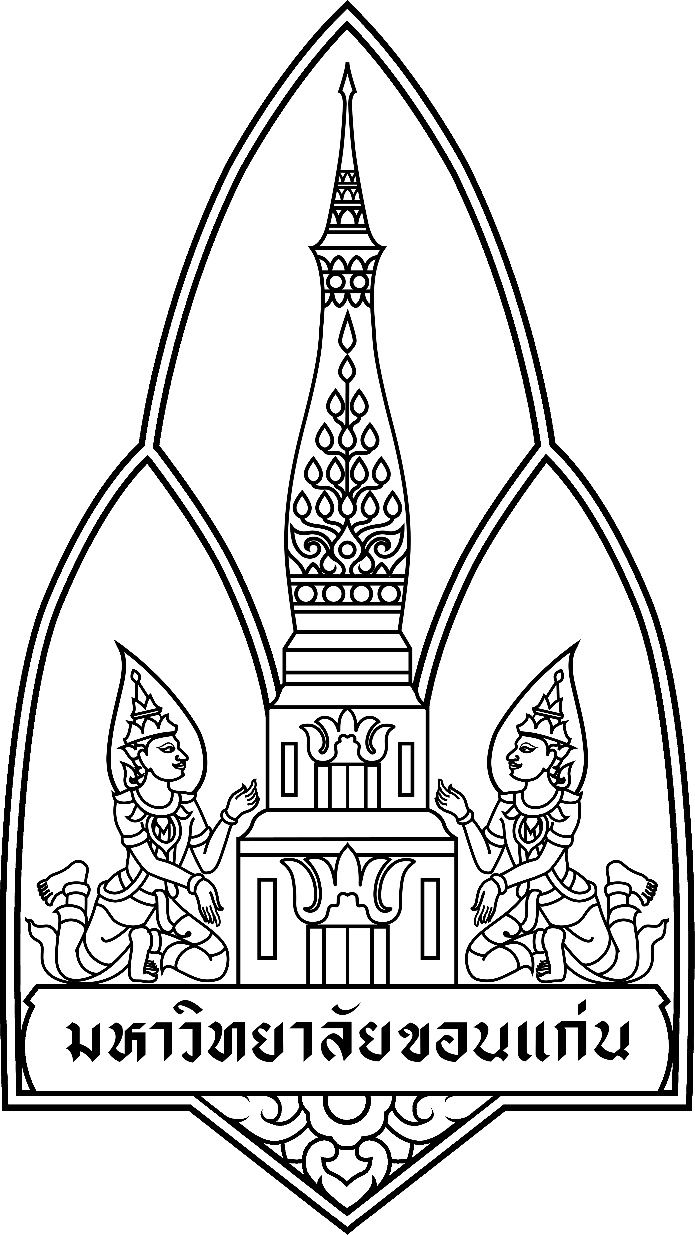 ที่ (รหัสส่วนงานหรือหน่วยงาน)/.............					มหาวิทยาลัยขอนแก่น123 ถนนมิตรภาพอำเภอเมืองขอนแก่นจังหวัดขอนแก่น  40002                                                                         (เลขวันที่/ชื่อเดือน/เลขปี พุทธศักราช)เรื่อง	.................................................เรียน    ..................................อ้างถึง (ถ้ามี) ..........................................สิ่งที่ส่งมาด้วย (ถ้ามี) ......................................................................................................................................................................................................................................................................................................................................................................................................................................................................................................................................................................................................................................................................................................................................................................................................................................................................................................................................................จึงเรียนมาเพื่อโปรดทราบ						          ขอแสดงความนับถือ  ลายมือชื่อ.............................................   (รองศาสตราจารย์ น.สพ.ดร.ชูชาติ กมลเลิศ				           	          ผู้อำนวยการสำนักบริการวิชาการ                                                                ปฏิบัติการแทนอธิการบดีมหาวิทยาลัยขอนแก่นชื่อหน่วยงานภายใน...................................ชื่อส่วนงาน.......................................โทรศัพท์/โทรสาร...............................Email: ................................................		     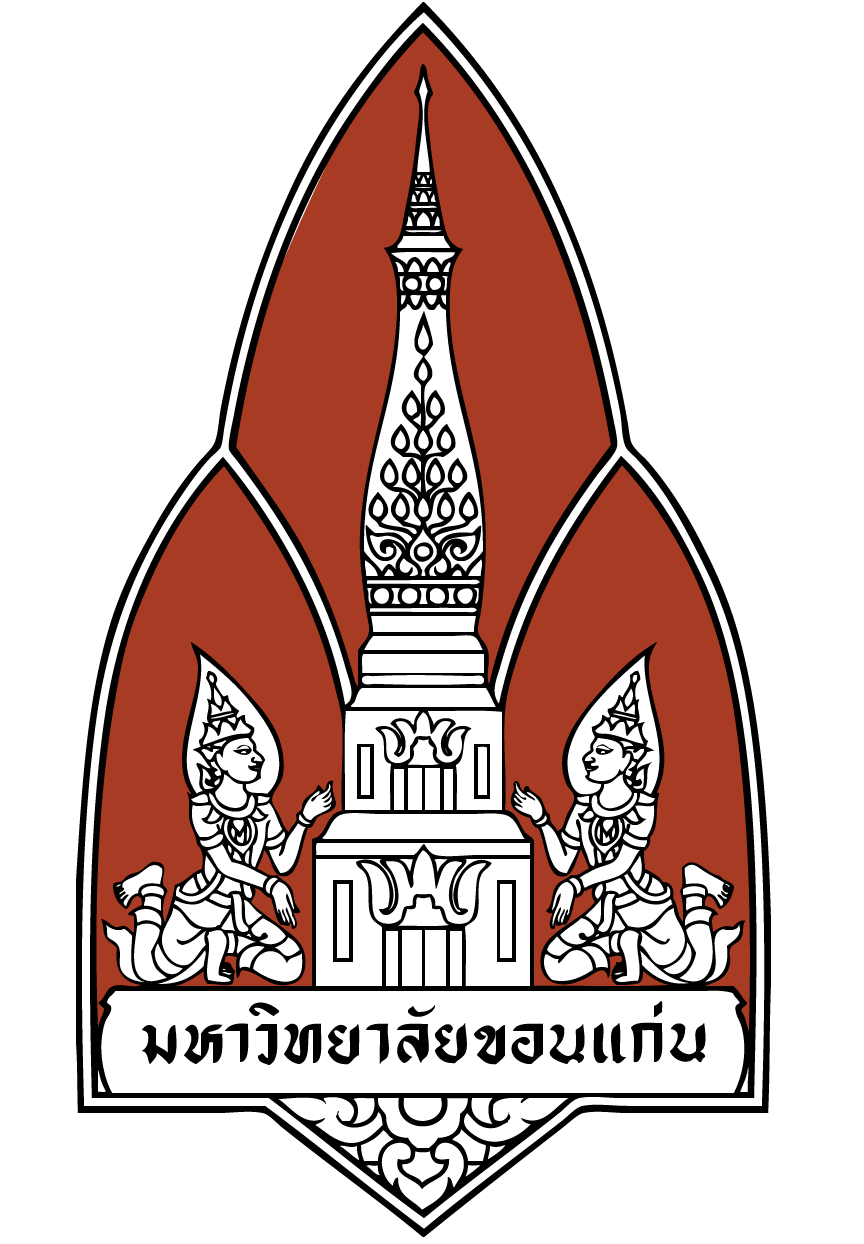 ที่ (รหัสส่วนงานหรือหน่วยงาน)/.............					มหาวิทยาลัยขอนแก่น123 ถนนมิตรภาพอำเภอเมืองขอนแก่นจังหวัดขอนแก่น  40002                                                                         (เลขวันที่/ชื่อเดือน/เลขปี พุทธศักราช)เรื่อง	.................................................เรียน    ..................................อ้างถึง (ถ้ามี) ..........................................สิ่งที่ส่งมาด้วย (ถ้ามี) ......................................................................................................................................................................................................................................................................................................................................................................................................................................................................................................................................................................................................................................................................................................................................................................................................................................................................................................................................................จึงเรียนมาเพื่อโปรดทราบ						          ขอแสดงความนับถือ  ลายมือชื่อ.............................................   (รองศาสตราจารย์ น.สพ.ดร.ชูชาติ กมลเลิศ				           	          ผู้อำนวยการสำนักบริการวิชาการ                                                                ปฏิบัติการแทนอธิการบดีมหาวิทยาลัยขอนแก่นชื่อหน่วยงานภายใน...................................ชื่อส่วนงาน.......................................โทรศัพท์/โทรสาร...............................Email: ................................................		     ที่ (รหัสส่วนงานหรือหน่วยงาน)/.............					มหาวิทยาลัยขอนแก่น123 ถนนมิตรภาพอำเภอเมืองขอนแก่นจังหวัดขอนแก่น  40002                                                                         (เลขวันที่/ชื่อเดือน/เลขปี พุทธศักราช)เรื่อง	ขอความอนุญาตบุคลากรในสังกัดเป็นวิทยากรเรียน     ............................................................................อ้างถึง (ถ้ามี) ..........................................สิ่งที่ส่งมาด้วย (ถ้ามี) ......................................................................................................................................................................................................................................................................................................................................................................................................................................................................................................................................................................................................................................................................................................................................................................................................................................................................................................................................................จึงเรียนมาเพื่อโปรดพิจารณาอนุญาตให้บุคลากรในสังกัดเป็นวิทยากร และขอขอบคุณมา ณ โอกาสนี้						                    ขอแสดงความนับถือ  ลายมือชื่อ.............................................   (รองศาสตราจารย์ น.สพ.ดร.ชูชาติ กมลเลิศ				           	          ผู้อำนวยการสำนักบริการวิชาการ                                                                ปฏิบัติการแทนอธิการบดีมหาวิทยาลัยขอนแก่นชื่อหน่วยงานภายใน...................................ชื่อส่วนงาน.......................................โทรศัพท์/โทรสาร...............................	Email: ................................................		     ที่ (รหัสส่วนงานหรือหน่วยงาน)/.............               	           มหาวิทยาลัยขอนแก่น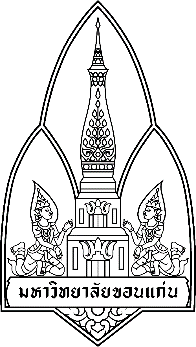 123 ถนนมิตรภาพอำเภอเมืองขอนแก่นจังหวัดขอนแก่น  40002                                                                         (เลขวันที่/ชื่อเดือน/เลขปี พุทธศักราช)เรื่อง	ขอความอนุเคราะห์ต่าง ๆ …………………………..เรียน     ..................................อ้างถึง (ถ้ามี) ..........................................สิ่งที่ส่งมาด้วย (ถ้ามี) ......................................................................................................................................................................................................................................................................................................................................................................................................................................................................................................................................................................................................................................................................................................................................................................................................................................................................................................................................................จึงเรียนมาเพื่อโปรดพิจารณาให้ความอนุเคราะห์ และขอขอบคุณมา ณ โอกาสนี้						                    ขอแสดงความนับถือ  ลายมือชื่อ.............................................   (รองศาสตราจารย์ น.สพ.ดร.ชูชาติ กมลเลิศ				           	          ผู้อำนวยการสำนักบริการวิชาการ                                                                ปฏิบัติการแทนอธิการบดีมหาวิทยาลัยขอนแก่นชื่อหน่วยงานภายใน...................................ชื่อส่วนงาน.......................................โทรศัพท์/โทรสาร...............................Email: ................................................		     ที่ (รหัสส่วนงานหรือหน่วยงาน)/.............               	           มหาวิทยาลัยขอนแก่น123 ถนนมิตรภาพอำเภอเมืองขอนแก่นจังหวัดขอนแก่น  40002                                                                         (เลขวันที่/ชื่อเดือน/เลขปี พุทธศักราช)เรื่อง	ขอเรียนเชิญประชุม……………………………………………………………….เรียน     ..................................อ้างถึง (ถ้ามี) ..........................................สิ่งที่ส่งมาด้วย (ถ้ามี) ......................................................................................................................................................................................................................................................................................................................................................................................................................................................................................................................................................................................................................................................................................................................................................................................................................................................................................................................................................จึงเรียนมาเพื่อโปรดพิจารณาเข้าประชุม ตามวัน เวลา และสถานที่ดังกล่าว จักขอบคุณยิ่ง						                    ขอแสดงความนับถือ  ลายมือชื่อ.............................................   (รองศาสตราจารย์ น.สพ.ดร.ชูชาติ กมลเลิศ				           	          ผู้อำนวยการสำนักบริการวิชาการ                                                                ปฏิบัติการแทนอธิการบดีมหาวิทยาลัยขอนแก่นชื่อหน่วยงานภายใน...................................ชื่อส่วนงาน.......................................โทรศัพท์/โทรสาร...............................Email: ................................................		     